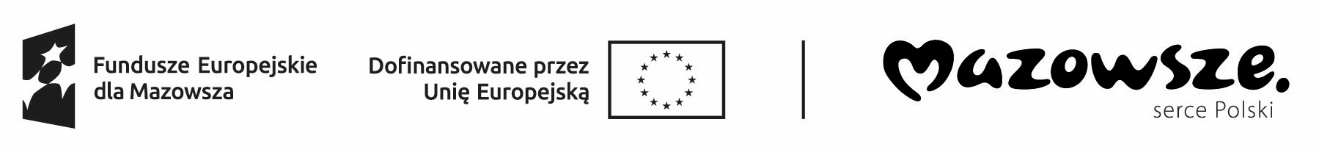 „ Aktywizacja zawodowa osób bezrobotnych  w powiecie nowodworskim (I)”............................................			   Nowy Dwór Mazowiecki, dn. .....................   (Pieczątka Organizatora )                                                         (miejscowość, data)                                                                                                                     Powiatowy Urząd Pracy                                                                                         w Nowym Dworze Mazowieckim Wniosek o zawarcie umowy o zorganizowanie stażuWnSTAZ/…………/………….Podstawa prawna:Art. 53 ust. 1 i  2  ustawy z dnia 20 kwietnia 2004r. o promocji zatrudnienia i instytucjach rynku pracy  (tekst jednolity Dz. U z 2024 r., poz.475 z późn. zm).Rozporządzenie Ministra Pracy i Polityki Społecznej z dnia 20 sierpnia 2009 r. w sprawie szczegółowych warunków odbywania stażu przez bezrobotnych ( Dz. U z 2009 r., Nr 142 poz.1160).Pouczenie:Wniosek  należy wypełnić czytelnie wpisując treść w każdym wyznaczonym miejscu. Wszelkie poprawki należy nanieść poprzez skreślenie i zaparafowanie.Rozpatrzeniu będzie podlegał tylko wniosek kompletny i prawidłowo sporządzony. Powiatowy Urząd Pracy w Nowym Dworze Mazowieckim w terminie miesiąca od daty złożenia  wniosku powiadamia pisemnie organizatora o sposobie jego rozpatrzenia.Od negatywnego rozpatrzenia wniosku  nie przysługuje odwołanie.I.   DANE  ORGANIZATORA :Nazwa firmy lub imię i nazwisko organizatora:...................................................................……………………………………………………………………………………………………..Siedziba organizatora……………………………………………………………………………Miejsce prowadzenia działalności gospodarczej………………………………………...…………………………………………………………………………………………………………..Imię i nazwisko osoby upoważnionej do reprezentowania organizatora:………………………………………………………………………………………………….…Numer REGON…………………………..………NIP…………………………………………..E-mail…………………………………………………..……tel.…………………………………Forma prawna:...................................................................................................................Data rozpoczęcia działalności gospodarczej.....................................................................Liczba pracowników w przeliczeniu na pełny wymiar czasu pracy na dzień składania wniosku ……………………………………....................................................................Liczba bezrobotnych odbywających staż na dzień składania wniosku………………..II. WARUNKI ODBYWANIA STAŻU:Liczba przewidywanych miejsc pracy, na których bezrobotni będą odbywać staż:………Nazwa zawodu lub specjalności zgodnie z klasyfikacją zawodów i specjalności dla potrzeb rynku pracy (http://www.klasyfikacje.gofin.pl/kzis/6,0.html): …………………………………………………………………………………………………….………………………………………………………………………………………………………Proponowany okres odbywania stażu w miesiącach (nie krótszy niż 3 m-ce):tj.: od dnia……………………………………do dnia…………………………………,(zgodnie z art. 53 ust. 2 ustawy z dnia 20 kwietnia 2004r. o promocji zatrudnienia i instytucjach rynku pracy dla  osób bezrobotnych, którzy nie ukończyli 30 roku życia staż może zostać udzielony na okres do 12 miesięcy; dla osób bezrobotnych w wieku 30 lat i więcej - na okres do 6 miesięcy)Miejsce odbywania stażu (dokładny adres): .................................................................………………………………………………………......................………………………………………………………………………………………Imię, nazwisko, stanowisko służbowe, telefon kontaktowy opiekuna bezrobotnego odbywającego staż: ………………………………………………………………….…………………………………………………………………………………………………………………………………………… (opiekun bezrobotnego obywającego staż może jednocześnie sprawować opiekę nad nie więcej niż  3 osobami bezrobotnymi odbywającymi staż) Godziny pracy skierowanego bezrobotnego: ………………………………….□ praca w niedzielę i święta 	□ praca w porze nocnej       □ praca w systemie pracy zmianowej                   □ praca w godzinach nadliczbowych                       □ nie dotyczy (bezrobotny nie może odbywać stażu w niedzielę i święta, w porze nocnej, w systemie pracy  zmianowej, ani w godzinach nadliczbowych)Czynniki szkodliwe związane z wykonywaniem pracy na wnioskowanych stanowisku: ………………………………………………………………………………………………………Czynniki  uciążliwe  związane z wykonywaniem pracy na wnioskowanych stanowisku:………………………………………………………………………………………………………III. WYMAGANIA DOTYCZĄCE OSÓB KIEROWANYCH NA STAŻ:Poziom wykształcenia:…………………………………………………………………………Minimalne kwalifikacje niezbędne do podjęcia stażu na danym stanowisku: ……………………………………………………………………………………………………………………………………………………………………………………………………………..Predyspozycje psychofizyczne i zdrowotne: ………………………………………………………………………………………………………Imię i nazwisko, data urodzenia  osoby bezrobotnej wskazanej przez organizatora stażu: ………………………………………………………………………………………………………………………………………………………………………………………………………………………………………………………………………………………………………………………………………………………………………………………………………………………………Po zakończonym stażu przyjmę do pracy  ............................  bezrobotnego /ych.                                                                                    (ilość osób)                                                                                                                                     ……….………….………………………………                                                                                (pieczątka i podpis Organizatora)Adnotacje Powiatowego Urzędu Pracy dotyczące rozpatrzenia wniosku: rozpatrzono pozytywnie		             rozpatrzono negatywnie……………………………………………………….……  (podpis i pieczątka Dyrektora PUP)OŚWIADCZENIE ORGANIZATORA STAŻU o niepodleganiu wykluczeniu z ubiegania się o udzielenie wsparciaOświadczam, że nie podlegam wykluczeniu z ubiegania się o udzielenie wsparcia na podstawie art. 5l rozporządzenia Rady (UE) nr 833/2014 z dnia 31 lipca 2014 r. dotyczącego środków ograniczających w związku z działaniami Rosji destabilizującym sytuację na Ukrainie (Dz. Urz. UE nr L111 z 8.4.2022, str. 1), zm. rozporządzeniem Rady (UE) 2022/576 z dnia 8 kwietnia 2022 r. w sprawie zmiany rozporządzenia (UE) nr 833/2014.Oświadczam, iż  jestem /  nie jestem powiązany z osobami lub podmiotami, względem których stosowane są środki sankcyjne i które figurują na listach unijnych i krajowych oraz nie znajduję się na takiej liście. Przed złożeniem oświadczenia zapoznałem się z rejestrem osób/podmiotów objętych przedmiotowymi sankcjami zamieszczonym na stronie BIP MSWiA: www.gov.pl/web/mswia/lista-osob-i-podmiotow-objetych-sankcjami   Nowy Dwór Mazowiecki, dn. .......................	                 …................................................... (miejscowość, data)                                                          (podpis i pieczątka Organizatora)   Weryfikacja PUPWyżej wymieniony przedsiębiorca/pracodawca figuruje/nie figuruje w rejestrze osób/podmiotów objętych przedmiotowymi sankcjami zamieszczonym na stronie BIP MSWiA: www.gov.pl/web/mswia/lista-osob-i-podmiotow-objetych-sankcjami.…………..………………………(data i podpis pracownika PUP)POUCZENIEZgodnie z § 6 ust. 1 pkt 8 rozporządzenia w sprawie szczegółowych warunków odbywania stażu przez bezrobotnych (Dz.U. z 2009 r., Nr 142, poz. 1160) organizator stażu niezwłocznie, nie później jednak niż w terminie 7 dni, informuje starostę o przypadkach przerwania odbywania stażu, o każdym dniu nieusprawiedliwionej nieobecności bezrobotnego oraz o innych zdarzeniach istotnych dla realizacji programu.Na podstawie § 9 ust. 1 ww. rozporządzenia starosta na wniosek bezrobotnego odbywającego staż lub z urzędu może rozwiązać z organizatorem umowę o odbycie stażu w przypadku nierealizowania przez organizatora programu stażu lub niedotrzymywania warunków jego odbywania, po wysłuchaniu organizatora stażu.Na podstawie § 9 ust. 2 ww. rozporządzenia starosta na wniosek organizatora lub z urzędu, po zasięgnięciu opinii organizatora i wysłuchaniu bezrobotnego, może pozbawić bezrobotnego możliwości kontynuowania stażu w przypadku:1) nieusprawiedliwionej nieobecności podczas więcej niż jednego dnia stażu;2) naruszenia podstawowych obowiązków określonych w regulaminie pracy, w szczególności stawienia się do odbycia stażuw stanie wskazującym na spożycie alkoholu, narkotyków lub środków psychotropowych lub spożywania w miejscu pracyalkoholu, narkotyków lub środków psychotropowych;3) usprawiedliwionej nieobecności uniemożliwiającej zrealizowanie programu stażu.Czas pracy bezrobotnego odbywającego staż nie może przekraczać 8 godzin na dobę i 40 godzin tygodniowo, a bezrobotnego będącego osobą niepełnosprawną zaliczoną do znacznego lub umiarkowanego stopnia niepełnosprawności – 7 godzin na dobę i 35 godzin tygodniowo. Bezrobotny nie może odbywać stażu w niedziele i święta, w porze nocnej, w systemie pracy zmianowej ani w godzinach nadliczbowych. Urząd może wyrazić zgodę na realizacje stażu w niedziele i święta, w porze nocnej lub w systemie pracy zmianowej, o ile charakter pracy w danym zawodzie wymaga takiego rozkładu czasu pracy na uzasadniony wniosek pracodawcy.Opiekun bezrobotnego odbywającego staż może jednocześnie sprawować opiekę nad nie więcej niż 3 stażystami.U organizatora stażu, który jest pracodawcą, staż mogą odbywać jednocześnie bezrobotni w liczbie nieprzekraczającej liczby pracowników zatrudnionych u organizatora w dniu składania wniosku w przeliczeniu na pełny wymiar czasu pracy. U organizatora stażu, który nie jest pracodawcą staż może odbywać jednocześnie jeden bezrobotny.Załącznik do wnioskuPROGRAM STAŻUSporządzony w dniu .....................................przez:Nazwa firmy lub imię i nazwisko organizatora: ..............................................................................................................................................…………………………………………………………………………………………………………reprezentowanego przez : ..............................................................................................................................................Imię, nazwisko, stanowisko służbowe, telefon kontaktowy opiekuna bezrobotnego odbywającego staż: .………………………………………………………………….………………………………………………………………………………………………………………………………………………….Organizator proponuje poniżej  program praktycznego wykonywania zadań przez bezrobotnego/ych  na podstawie wskazanego zawodu lub specjalności zgodnie z klasyfikacją zawodów i specjalności  dla potrzeb rynku pracy:Nazwa stanowiska zgodnie z klasyfikacją zawodów i specjalności : ...............................................................................................................................Nazwa działu komórki organizacyjnej, gdzie osoba bezrobotna  będzie odbywała staż:..................................................................................................................................................Opis zadań jakie będą wykonywane podczas stażu przez bezrobotnego:……………………………………………………………………………………………….…………………………………………………………………………………………………………………....…………………………………………………………………………………………………………………………………………………..……………………………………………………………….……………………………………………………………………………………………………………………………………………………………………………………………………………………………………………………………………………………………………………………………..…………………………………………………………………………………………………………………………………………………………………………………………………………………….………………………………………………………………………………………………………….………………………………………………………………………………………………………….………………………………………………………………………………………………………….…………………………………………………………………………………………………………..Strony zgodnie oświadczają, iż realizacja w/w programu stażu  umożliwi bezrobotnemu  samodzielne wykonywanie pracy w danym zawodzie lub specjalności. Sposobem potwierdzenia nabytych kwalifikacji i umiejętności zawodowych będzie opinia organizatora stażu. Rodzaj uzyskanych podczas odbywania stażu  kwalifikacji  lub  umiejętności  zawodowych: ...................................................................................................................................................................................................................................................................................................…………………………………………………………………………………………………………Zmiana programu stażu  może nastąpić wyłącznie w formie pisemnej.                                                                             ………………………………………………                                                                                 (podpis i pieczątka Organizatora)Akceptuję:……………………………………………………….……  (podpis i pieczątka Dyrektora PUP)